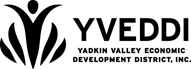 Energy Education Certification
YVEDDI Weatherization Assistance ProgramEnergy Education Certification
YVEDDI Weatherization Assistance ProgramJob Number:      Job Number:      Job Number:      Job Number:      Participant Name:Participant Name:Date:Date:Basic Energy Information Reviewed With Each Program ParticipantBasic Energy Information Reviewed With Each Program ParticipantBasic Energy Information Reviewed With Each Program ParticipantBasic Energy Information Reviewed With Each Program ParticipantHome Energy UseHome Energy UseHome Energy UseAverage Monthly Appliance CostAverage Monthly Appliance CostAverage Monthly Appliance CostHeating and Cooling TipsHeating and Cooling TipsHeating and Cooling TipsCooking TipsCooking TipsCooking TipsRefrigerator/Freezer TipsRefrigerator/Freezer TipsRefrigerator/Freezer TipsLighting TipsLighting TipsLighting TipsCarbon MonoxideCarbon MonoxideCarbon MonoxideSmoke AlarmsSmoke AlarmsSmoke AlarmsLead-Based PaintLead-Based PaintLead-Based PaintMold and MildewMold and MildewMold and MildewWeatherization Measures To Be Completed:Weatherization Measures To Be Completed:Weatherization Measures To Be Completed:Weatherization Measures To Be Completed:Safety check/clean/tune of heating systems and appliancesSafety check/clean/tune of heating systems and appliancesSafety check/clean/tune of heating systems and appliancesReplace heating systemReplace heating systemReplace heating systemDuct SealingDuct SealingDuct SealingGeneral Airy SealingGeneral Airy SealingGeneral Airy SealingInsulation of attic/ceilingInsulation of attic/ceilingInsulation of attic/ceilingInsulation of sidewallsInsulation of sidewallsInsulation of sidewallsInsulation of floor/bellyboardInsulation of floor/bellyboardInsulation of floor/bellyboardSmart ThermostatSmart ThermostatSmart ThermostatHot water tank insulationHot water tank insulationHot water tank insulationHot water pipe insulationHot water pipe insulationHot water pipe insulationLighting-LED BulbsLighting-LED BulbsLighting-LED BulbsLow flow shower headLow flow shower headLow flow shower headFurnace FiltersFurnace FiltersFurnace FiltersI certify that the above named participant has received energy education.  During my educational visit, I explained the following information and reviewed the energy saving tips listed:I certify that the above named participant has received energy education.  During my educational visit, I explained the following information and reviewed the energy saving tips listed:I certify that the above named participant has received energy education.  During my educational visit, I explained the following information and reviewed the energy saving tips listed:I certify that the above named participant has received energy education.  During my educational visit, I explained the following information and reviewed the energy saving tips listed:Energy Educator Signature:Energy Educator Signature:Energy Educator Signature:Date:Date:Date:I certify that the Energy Educator has reviewed the following topics with me.I certify that the Energy Educator has reviewed the following topics with me.I certify that the Energy Educator has reviewed the following topics with me.I certify that the Energy Educator has reviewed the following topics with me.Participant Signature:Participant Signature:Participant Signature:Date:Date:Date: